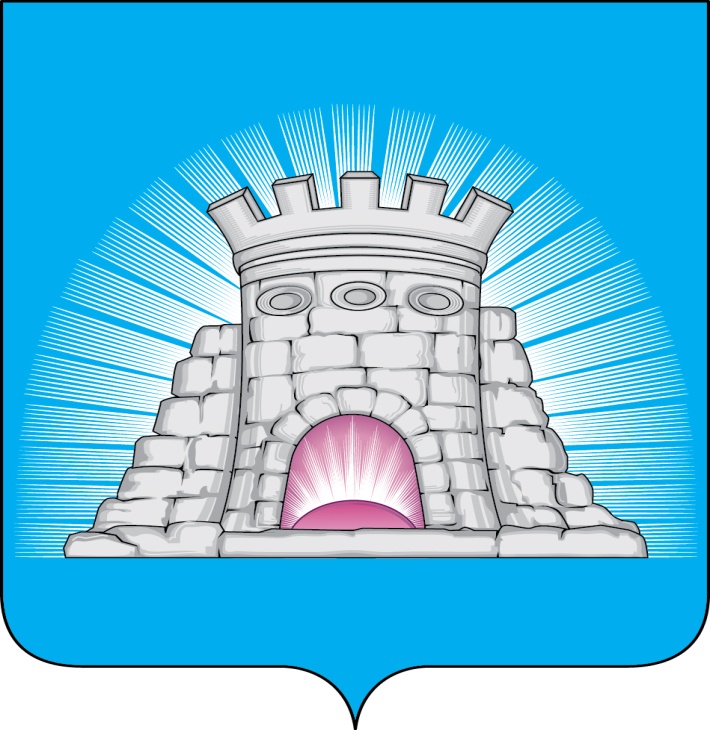 РАСПОРЯЖЕНИЕ04.05.2023  № 138г. Зарайск О возобновлении отопительного периода 2022/2023 годаВ соответствии с Федеральным законом от 06.10.2003 № 131-ФЗ «Об общих принципах организации местного самоуправления в Российской Федерации», Правилами предоставления коммунальных услуг собственникам и пользователям помещений в многоквартирных домах и жилых домов, утверждёнными постановлением Правительства Российской Федерации от 06.05.2011 № 354, в связи с понижением среднесуточной температуры наружного воздуха:	1. Возобновить отопительный  период 2022/2023 года на территории городского округа Зарайск 5 мая 2023 года в 08.00 часов.	2.  Директору МУП «ЕСКХ Зарайского района» Сурдину С.С. организовать подачу теплоносителя для отопления помещений. 	3. Службе по взаимодействию со СМИ администрации городского округа Зарайск Московской области разместить настоящее распоряжение на официальном сайте администрации городского округа Зарайск Московской области в информационно-телекоммуникационной сети «Интернет» (https://zarrayon.ru/). Глава городского округа В.А. ПетрущенкоВерноНачальник службы делопроизводства 			Л.Б. Ивлева04.05.2023Разослано: в дело, МУП «ЕСКХ Зарайского района», отдел ЖКХ, МКУ «ЕДДС ГОЗ», начальникам ТО – 4, УО, комитет по КФСР с Д и М, СВ со СМИ, отдел по ГО, ЧС и АТД, ГБУЗ «Зарайская ЦРБ», прокуратура.Т.А. Мирохина8 496 66 2-40-75													005377